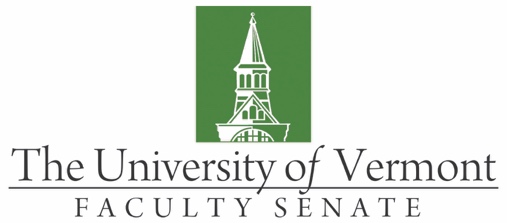 
Educational & Research Technologies CommitteeMinutes427a Waterman October 14, 2019Present:	Thomas Chittenden (Faculty Senate President), Luben Dimov (RSENR), Hung Do (BSAD), Deb Ellis (CAS), Lutz Kaelber (CAS), Jane Petrillo (CALS), Helen Read (CEMS), Lyman Ross (LIB), Regina Toolin (CESS), Tim Tourville (CNHS), Scott Vanson (GSS), Marie Wood (LCOM)  Absent:	Elise Hotaling (LCOM)Guests:	Mike Austin, Veronika Carter, J. Dickinson, Alex Messinger, Matthew Price, Cristine RowleyCo-Chair Regina Toolin called the meeting to order at 9:01 am in Waterman 427a.Minutes. The minutes of the Septmeber 2019 and October 2019 are approved as written. Registrar Update, Veronika CarterElevate Non Credit Implemnation. There is the new tool used on campus to track non credit courses. It will make the tracking process of these courses much easier. For more information visit the UVM Elevate Implementation website at https://blog.uvm.edu/amessing-elevate/.Online Course Evaluation. The roll out will be December 2nd as a phased roll out. It will start with CESS, GSB, CNHS about 8 departments in CAS. Next spring it will be rolled out to all other units. EAB Navigate. They continue to work on this project. Leap Frog would take Banner information and display it in a more pleasing manor. They are really pushing to update the self-service function of Banner and this upgrade would help do that. For more information on Navigate visit the Registrar’s webite site at https://www.uvm.edu/registrar/eab-navigate.My UVM. They are starting to look for a replacement, as the product is no longer being updated by the manufacturer. This is in the early stage and would not start until summer of 2020 at the earliest.Univerity of Vermont Survey Discussion, Matthew Price. What is the need for survery software at the University of Vermont and is the software currently provided (Lime Survey) fitting those needs? What are some of the data being collected?Scheduling purposesWebform participation for eventsVotingTeachingWhat are helpful or most used features?Conditional logicTokensEase of useMulti user accessE-mails, reminders and other communicationUpdates on data, and milestones in data collectionThe ability to use on multiple platforms, phones, laptops, etc. The UVM url added to the survey makes it more officialIssues with Lime SurveyCan’t change questions after the survey is liveReporting capability is limited.The committee has agreed that having a good university endorsed survey software is essential to their jobs at UVM. Matthew is looking to take this information and create a survey to get a wider sense of what UVM’s needs are around surveying. Mathew will continue to update the ERTC as the process moves forward. General Purpose Classroom Furniture, Cristine Rowley. Cristine has recently been assigned the task of general purpose classroom furniture. Her goal is to meet with faculty to better understand their needs and how to best outfit classrooms. An issue that was presented is the lack of classrooms with tables. Due to capacity issues classrooms often come with tablet arm chairs as they allow for more capacity. It would also be helpful for rooms with tables to have more power outlets. Larger tablet arm chairs may also work depending on size of tablet.Internet connected clocks on campus that would sycronize time on campus. Overall classroom environment and impacts on learning. How can the classroom space be more dynamic?As changes occur and the classroom space evolves the ERTC would like to continue to be in the process. Cristine will continue to be a regular guest and update the committee on any new information.  Old Business. There was no old business at this time. New Business. Meeting Dates. There was a concern as to how the ERTC meeting dates were set. The Faculty Senate Office process was explained to the committee. The committee has agreed to keep the same meeting pattern for the 2019 / 2020 acedemic year that is currently scheduled but will work more closely with the Faculty Senate Office in January when the 2020 / 2021 schedule is made.  NET IDS. E-mail concerns for graduates of UVM. Currently, UVM graduates get 16 months after graduation to continue to use their UVM e-mail. Students would like UVM e-mail to be active forever. This issue has been brought up in the past; however, the cost was more than the university or alumni associate wanted to take on. The only UVM members that get life long e-mails are Emeritus Faculty and Retired Staff. The meeting adjourned at 10:00 am. 